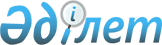 Об установлении дополнительного перечня лиц, относящихся к целевым группам населения города Актобе
					
			Утративший силу
			
			
		
					Постановление акимата города Актобе Актюбинской области от 12 октября 2013 года № 2825. Зарегистрировано Департаментом юстиции Актюбинской области 06 ноября 2013 года № 3662. Утратило силу постановлением акимата города Актобе Актюбинской области от 16 мая 2016 года № 1964      Сноска. Утратило силу постановлением акимата города Актобе Актюбинской области от 16.05.2016 № 1964 (вводится в действие со дня его первого официального опубликования).

      В соответствии со статьей 31 Закона Республики Казахстан от 23 января 2001 года № 148 "О местном государственном управлении и самоуправлении в Республике Казахстан", пунктом 2 статьи 5 Закона Республики Казахстан от 23 января 2001 года № 149 "О занятости населения", акимат города Актобе ПОСТАНОВЛЯЕТ:

      1. Установить дополнительный перечень лиц, относящихся к целевым группам населения города Актобе, исходя из ситуации на рынке труда и бюджетных средств:

      1) лица, имеющие ограничения в труде по справкам врачебно-консультационной комиссии;

      2) лица старше 50 лет;

      3) молодежь в возрасте до 29 лет включительно;

      4) лица, не работающие длительное время (более одного года);

      5) лица, не имеющие в семье ни одного работающего;

      6) женщины, имеющие детей в возрасте до 5 лет;

      7) пенсионеры, вышедшие на пенсию до общеустановленного возраста;

      8) лица, ранее не работавшие;

      9) воспитанники детских домов, дети-сироты и дети, оставшиеся без попечения родителей, в возрасте до 29 лет включительно;

      10) лица, получающие государственные специальные пособия за тяжелую работу, работу с вредными (особо) и (или) опасными условиями труда, не достигшие общеустановленного пенсионного возраста.

      2. Признать утратившим силу постановление акимата города Актобе "Об установлении дополнительного перечня лиц относящихся к целевым группам населения города Актобе" от 27 июля 2009 года № 1823 (зарегистрированного в Реестре государственной регистрации нормативных правовых актов от 7 августа 2009 года за № 3-1-115, опубликованного в газетах "Актобе" и "Актюбинский вестник" от 18 августа 2009 года в № 98 и 99).

      3. Контроль за исполнением настоящего постановления возложить на заместителя акима города Арынгазиеву А. А.

      4. Настоящее постановление вводится в действие по истечении десяти календарных дней после его первого официального опубликования.


					© 2012. РГП на ПХВ «Институт законодательства и правовой информации Республики Казахстан» Министерства юстиции Республики Казахстан
				
      Аким города

Е. Умаров
